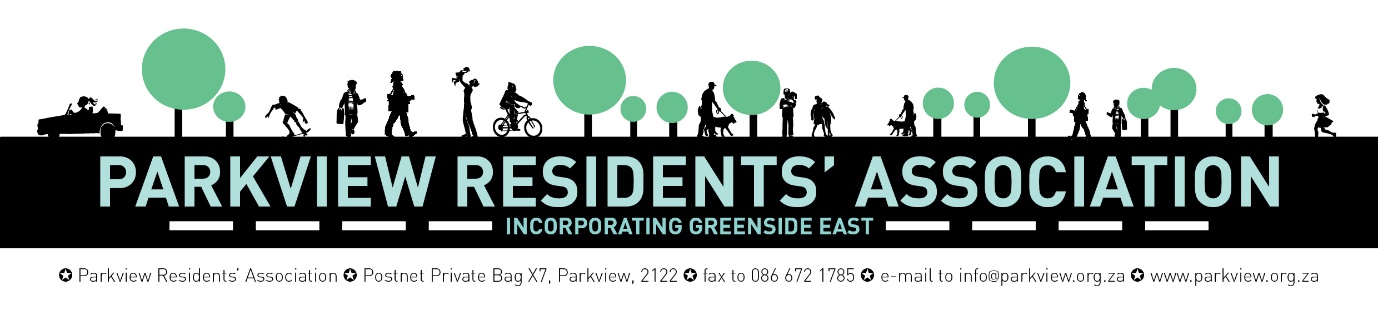 PARKVIEW RESIDENTS’ ASSOCIATION - ANNUAL GENERAL MEETINGWednesday 4 September 2019, Parkview Golf Club, 17h30 for 18h00 until 21h00AGM Order of BusinessPRA AGM REPORT BACK DOCUMENT CHAIRMAN’S REPORTDear Parkview residents, we are trying a new format AGM again this year – wanting a more informal “meet and greet” kind of gathering with the minimum of formalities. We propose spending 30-40 minutes on discussing the items for approval, formally noting the contents of the report back document, the audited financials and then voting to approve two decisions that you will have read about below.  If possible, please email us any questions you have about the content of this report-back document, so that we can address them appropriately at the AGM? If important questions are raised in the meeting which are necessary to address there, we have allowed time for that. After the official business of the meeting, we’d like everyone present to mingle and chat: we’ll ask you all to wear a name badge with your name and your street name, to help get some conversations going. The PRA committee members have all agreed to wear an additional humorous badge to add some fun to the proceedings. Thank you all for your contributions this past year, by way of help in person, financial donations and donations in kind, participation in projects and discussion on the social media channels. I would particularly like to thank very warmly and sincerely all the people who have served the community on our various committees, and those residents who have responded to our requests for more help. Collectively, we have achieved a lot this year in Parkview’s interests and you will hopefully also have seen that in the newsletters throughout the year.  A special thank you goes to Councillor Bridget Steer: we are told by residents in other wards that we are very, very fortunate to have Bridget supporting and guiding our efforts and working so hard on our behalf. We urgently need more volunteers: Theresa Gibbon will be moving to the Cape next year and leaving Parkview, and I will resign as Chairman at this upcoming meeting for health reasons. We are looking for volunteers who are “committed do-ers” to take on the following key roles: (1) Events/Projects Co-ordinator,(2) Public Relations/Marketing Manager,(3) Community Communications Manager, and(4) PRA Exco Secretary. These roles will need 5-10 hours of your time per month and you will be working with a great team of committed people with a wealth of community knowledge – see the list below. We also need additional volunteers to help:(5) our Town Planning and Heritage subcommittee, either on an ongoing basis or on ad hoc projects (no particular experience required, but we would welcome people who would like to be involved with how the suburb develops, as well as architects, engineers, quantity surveyors);(6) our George Hay Park subcommittee (no particular experience required but an interest in parks or gardens would be helpful);(7) Maintenance subcommittee (no particular experience required).  By way of introduction to our 2018/2019 report-back document, here’s a quick overview to show you who is involved in the Parkview Residents’ Association work, and in which areas. We’ve also included the other bodies which work on all our behalf, even though they are not part of the PRA. Our detailed subcommittee reports will follow below.Non-PRA Officials/Bodies also serving Parkview residents *Councillor Bridget Steer will attend the meeting briefly and will provide a written handout to update residents on noteworthy information.  AUDITED FINANCIAL STATEMENTS FOR THE 2018 YEAR Please refer to the *attached summary. The full set of audited financial statements is available to members on request. FIRE PREVENTION PROJECT Since last year’s Fire Prevention Committee’s work, the PRA sent out Fire Prevention brochures to the various schools in Parkview. The PRA has been trying to get hold of the COJ maps showing the positions of all the hydrants in the area, so that we can assist residents/fire engines to act more swiftly in future, but this has proved difficult. We will be in touch with the MMC for Safety and Security to try and obtain the information. MAINTENANCE PROJECTS PRA and donation funded activities:Weekly street cleaning team – regular clean ups of storm water drains and pavements/gutters etc Paying for the cleaning of the outside library toilets for all to use (including homeless folk, car guards etc)Graffiti removal on electricity boxes, ad hoc wallsGEORGE HAY PARK The GHP sub-committee works closely with Johannesburg City Parks and Zoo (JCPZ) to keep the Park clean, safe and accessible for all. The PRA pays a park-keeper for three days a week (and St Columbas pays for one day) with donations received from residents, PRA fees and kids’ parties. Our park-keeper, Onias Khumalo, keeps the park clean and tidy and does upgrading/maintenance projects e.g. painting the park furniture. The sub-committee of GHP continues working towards creating more awareness of the by-laws in the park regarding dog owners’ responsibilities about dog excrement and dog leashes, via signage and a proposed leaflet distribution project, especially during busy times. The main aim is to find common ground whereby all users can make use of, and enjoy the park. The sub-committee has identified the first implementation phase of its long-term framework: this includes upgrading the small children’s play area, installing extra benches and some additional planting around the toilet block (all subject to the approval of JCPZ. The beds along the edge of the Park are continually being maintained and expanded with indigenous plants, with a focus this year on the beds along Kildare Road.STREET TREES SUBCOMMITTEE - #SAVETHEFORESTNOTTHETREESince April 2019, we have further developed our response as volunteers to the Polyphagous Shot Hole Borer (PSHB) challenge.There is no "silver bullet" cure to eliminate the beetle. It is here to stay, and a low level of infection is likely to become the new normal. Not every infected tree would need to be disposed of, even if City Parks did have the resources for such an approach (which it doesn't). Trees/branches with a severe infestation that are at risk of falling are certainly removed by City Parks.There is a widely promoted fungicide which has just been given temporary registration (and widespread media coverage) - it may be an option for attempting to save a beloved feature tree in a private garden. However, its efficacy is totally unproven, its cost unscalable, and its unintended environmental impact as a poison is unknown.Meanwhile, as a small core of volunteers, we have :run over 10 walkabouts to identify and mark over 120 infected trees; and reported them to both City Parks and our Ward Councillor Bridget Steer.A BIG THANK YOU to those residents who have joined the walkabouts - your enthusiasm and good cheer and sheer numbers have been another reminder of why Parkview is a great suburb to be in!!!And a BIG THANK YOU in advance for those who are still going to join. We still need you!built on a good liaison with City Parks, and helped address/ alert them to issues of dead trees, dangerous branchesestablished an as-needs line of communication with the research units at Wits and Tuks Universitiesliaised with the RAs of surrounding suburbs, whose approaches are broadly in alignment with our ownliaised with several arborists,  JUFA and other stakeholders (such as schools, park committees and golf course)and, most excitingly, we are in the feasibility stages of a PILOT/FLAGSHIP project to take our tree ID one logical step further: Not every tree with a white cross is doomed. They may only have a couple of borer holes, and may remain stable at that point. It is trees that reach a critical level of infestation (where its own defences are overwhelmed/ and/or the beetle runs out of "lebensraum" and starts to look for another host tree) that should be felled and disposed of.We are in the process of developing a plan whereby this can be done timeously, and either replaced with new suitable pavement trees; or whereby a parallel replanting of suitable pavement trees can go ahead.  This will be in parallel to the efforts in neighbouring suburbs, and will be intended to demonstrate a doable and visible approach to replace infected trees over time, and provide a measure of reassurance to counter the apocalyptic concerns raised about the PSHB challenge.MULTI EVENT PASSES 2020/2021 Printing and distribution of multi-event vehicle passes every 2 years. This is a pro-active service to residents which avoids residents’ having to queue to obtain passes for each separate event. These will be available in January 2020.SAFEPARKVIEW SafeParkview is proud to be celebrating 10 Years of service to our community.  SafeParkview launched on 1 July 2009 with 213 members.  Now, 10 years later, SafeParkview is honoured to be of service to almost 900 households in our community!  We would like to take this opportunity to thank the many community members who volunteered their time and expertise over the years to make our community initiative the success that it is.  The project in fact started in 2007 when a group of volunteers worked tirelessly for almost two years to get the project off the ground.  We the community and current management of SafeParkview salute you!  Two of the original founders of SafeParkview still remain on the board of directors today. Our chosen security provider, 24/7 Security, has been an immense support since the start of our initiative and we are grateful to have such a dedicated and efficient team to work with.  We thank you, our members, for your support.  Together with 24/7 Security we will continue to put our community first.  Your safety is our priority.  To those members of our community who are not SafeParkview members, we encourage you to join us!  safe@parkview.org.zaVUMACAM PUBLIC SPACE SURVEILLANCE PROJECT You may have noticed all the security camera posts that are springing up around us. They are being installed by Vumacam, a private company which has established a relationship with the City in order to roll out public space surveillance. They believe they can bring down crime levels with vehicle identification software and monitoring of pedestrian trends at quiet times. The cameras can track stolen vehicles passing through our suburb or vehicles which have been identified with crime committed in another suburb. Many discussions have been held on your behalf with Vumacam and 24/7, between SafeParkview and the PRA, and with the attorney’s firm, Webber Wentzel, who are advising us on a pro bono basis. We are being advised on the various issues related to the protection of private information, possible areas of liability for either the PRA or SafeParkview, and how best to negotiate the set of agreements with 24/7 and/or Vumacam. We’d like to thank Webber Wentzel most sincerely for their valued advice to us. At the SafeParkview AGM held on 4 June 2019 members voted overwhelmingly that the Vumacam initiative was worth pursuing and that SafeParkview community funds can be used. This is important because SafeParkview is effectively proposing to absorb the cost of the initiative. The PRA is sufficiently comfortable with the proposed initiative, having received appropriate advice. The basis of the proposal is that 24/7 will provide the security surveillance service to SafeParkview, and 24/7 will contract with Vumacam to receive the camera feeds. Vote required: approval to proceed with initiativeBecause not all Parkview residents are SafeParkview members, it is necessary to call for a vote at the PRA AGM (i.e. in addition to the SafeParkview AGM vote), to establish whether there is adequate approval among residents for this initiative.   TYRONE AVENUE UPGRADEThe proposed Tyrone Avenue project has gained momentum over the last 12 months. The sub-committee presented the draft plans to the various city stakeholders culminating in a letter of support for the project from the Department of Development Planning of the City of Joburg.Catherine de Souza of Meshworks Architects, who has spent many hours pro bono drafting the plans for the project, has finalized more detailed drawings, which have been submitted to a QS who will provide the PRA with an estimate of the costing of the first phase of the project.If the PRA is of the view that the project is affordable, it will arrange community participation meetings to provide the community and business stakeholders with an opportunity to engage with and comment on the project. We anticipate having these meetings later in 2019.COJ “SPECIAL RATINGS AREA” (OLD “CITY IMPROVEMENT DISTRICT”) INVESTIGATION  Many residents have reported experiencing challenges in Tyrone Avenue with drunken behaviour or aggression or other antisocial behaviour on the part of displaced people, especially at night. The PRA has discussed these concerns with our Ward Councillor Bridget Steer, with SafeParkview, and has commenced discussions with other residents’ associations who have addressed similar issues proactively. The PRA intends to meet with the local churches, the St Francis Church social worker and the COJ’s Displaced Persons Unit, to understand the problem from all perspectives and identify possible collaborative ways to address difficulties, in collaboration with other suburbs in Ward 87, as part of a project Councillor Steer plans to roll out. The PRA also intends to meet with the Tyrone Ave business and property owners to highlight the increase in complaints, and to seek collaborative input and solutions.Some of the background to be borne in mind includes the following:  The community should be aware of the complexity of the problem, whose roots lie partly in the country’s history of inequality and the high unemployment rate, so a sensitive approach to the problem is called for.Residents should be aware of the consequences of their actions. For instance, some residents have in the past bought alcohol for displaced people, some of whom are alcoholics, and while this may seem like a kind thing to do, ultimately it is destructive. It is illegal for a bottle store to sell alcohol to an inebriated person: if this is observed, residents should report it to the police. Giving money, likewise, may exacerbate the problem and possibly attract more displaced people to the area. Residents should be encouraged to donate instead to the established COJ homeless shelters or to the various programs run by the local churches. More information to be provided after the proposed meeting with the churches.The PRA is cautious about making generalisations: some of the uniformed parking guards who work during the day are valued by many in the community, even though they are, strictly speaking, not formally employed. The City is aware that many displaced people sleep in open spaces like parks and the proximity of Tyrone Ave to Zoo Lake means an inevitable presence of displaced people, irrespective of the churches’ feeding programs or other attractions. The Parkview Library toilet is also available to the public and is maintained by the PRA. Having a public toilet facility is a benefit for the many street traders and pedestrians who would not otherwise have access to toilet facilities. The PRA would rather that the toilet was used by displaced people and others, than that we have to contend with public urination and defecation. The public toilet facilities are also due for an upgrade in the Tyrone Avenue Upgrade Project which the PRA is investigating and which has been addressed elsewhere in this report back document.Stricter “policing” / increased patrolling by Safe Parkview was another suggested solution. Increased patrolling by SafeParkview can be implemented with additional contributions from residents, businesses and the owners of the Tyrone Ave buildings. In recent previous discussions, businesses and Tyrone Ave property owners were unwilling to pay more to enable this. This point will be taken up again in a meeting to be arranged regarding the Tyrone Ave upgrade project and/or the SRA application. However, the limits of what SafeParkview can do must be understood: SafeParkview will not be able to remove people from the street because they are perceived to be a nuisance or request the police to remove someone for “loitering”. In fact, SafeParkview management have reported instances where displaced people have laid charges of assault with SAPS against SafeParkview personnel when altercations have occurred. Residents have also, on occasion, sided in favour of the displaced person and against security personnel.The PRA, with Councillor Steer’s endorsement, requests residents to report to SAPS instances of harassment or unlawful behaviour, and by taking a photo of the individual concerned, where it is safe to do so. Please lay complaints at the SAPS Parkview police station in Dundalk Ave. The CPF has offered to assist where residents find SAPS unwilling or unable to record complaints. Vote required: Proposed SRA investigation Parkview could consider applying for the Tyrone Business Node or a larger section of Parkview or all of Parkview suburb to be declared a COJ “Special Ratings Area” (the new version of the previous CID or “City Improvement District”). If approved, the COJ would levy a small additional amount in affected residents’ rates. The SRA would then have the mandate to manage its own affairs through a management company, which would then be responsible for security, management, landscaping and cleaning, etc, in addition to what the City/SAPS provide. If you’d like more detail, please read the attached documents* which describe the COJ SRA concept and the application process. The PRA would need the vote of the majority of affected residents to proceed with such an application, so the vote at this meeting is merely to proceed with investigating the SRA as a possible future way to go. We would a formal vote at a future date if we proposed implementing an SRA. HERITAGE/TOWN PLANNING The PRA Town Planning/ Heritage Sub-committee is a member of the Joint Plans Committee (JPC) which is a joint body offering development guidance to residents wishing to build or renovate in Parktown, Westcliff, Forest Town and Parkview. The Provincial Heritage Authority (PHRAG) requests the JPC to comment on proposed alterations and additions to structures over 60 years in Parkview and Greenside East. There are thus three steps to the approval process for these buildings - the plans must be submitted to the PRA, then to the PHRAG, and finally to the City. For more detail go to http://www.parkview.org.za/index.php?q=content/heritage. Parkview has many heritage-worthy buildings, and we encourage residents to appoint qualified architects, preferably with some heritage experience, to ensure that additions and alterations are designed sensitively. The JPC welcomes consultation early on in the design process.A large number of plans for proposed renovations to houses in Parkview have come before the JPC in the last year. However, there are still many residents who go ahead with building projects without the required approvals. This is illegal and lands residents in a difficult situation, trying to obtain approvals retrospectively and being fined by the increase in their rates. We encourage residents to ensure that they do not build without approved plans. One of the significant proposals that came before the JPC in the last year was a much needed addition, designed by the GDID, to Parkview Senior School. After prolonged negotiation, and much forbearance on the part of the school, the initial design for a double storey structure on the corner of Dee and Donegal, which would have overwhelmed the surrounding environment, was reduced to a single storey building much more in keeping with and appropriate for the context. The sub-committee has over the last few years submitted comments on a number of new town planning policy proposals.  In the last year the following have been approved by Council –The City of Johannesburg Land Use Scheme (2018) effective from 1 February 2019;Inclusionary Housing Incentives, Regulations and Mechanisms (approved in February 2019)The Nodal Review Policy was approved in early 2018 by the Mayoral Committee to proceed for approval by Council – but the submission to Council has been delayed.  The townplanning sub-committee has together with other JPC members met with Councillors to discuss this policy, addressed a letter from the PRA to the Mayor of Johannesburg, and more recently met with the MMC for Development Planning.  While the Nodal Review policy has laudable long-term goals, there are some very serious concerns about the lack of practical planning that should be in place to underpin this policy, the haphazard urban form that could result, and the disruptive effect on residents.Besides the above policies, a number of other policies and by-laws have been implemented in the preceding couple of years and the PRA building guidelines have been updated to include these.  The building guidelines can be accessed on the website.Some recent land use change approvals –A primary school for 80 pupils at 16 Dundalk Ave – approved in 2017.  This was strongly opposed by nearby residents and the PRA but still approved by Council.  The impact of a school of this size on the immediate neighbours will be significant and the impact on traffic as 80 children are dropped off at and picked up from the school will be very noticeable in an already busy road.  The owner submitted concept proposals to the JPC in July 2019.Some recent land use change applications –Townhouse development on 48 Dundalk Ave (and demolition of old house) – the PRA did not object to the demolition of the old house which has lost much of its heritage value through insensitive alterations over the years.  61 residential units on the Parkview golf course (at the Emmarentia Ave – Gleneagles Road intersection) in December 2018.  This was strongly opposed by the PRA, residents of Parkview and Greenside East, Greenside, Parkwood and Parktown North.  The matter is to be heard at a Municipal Tribunal hearing (no date set as yet).Mixed use development – residential, retail, restaurants & offices on 3 properties corner Dundalk and Roscommon in April and in June 2019 (2 applications). This has been strongly opposed by the PRA and residents.  The proposed development could have a very negative impact on the Tyrone high street, and with the proposed liquor licenses could have a very undesirable impact in Parkview (as has been seen in recent years in Greenside and Melville) and change the character of Parkview as a village.A ruling currently being appealed by the PRA –Erf 727 -   Westmeath Road – The PRA is appealing the blanket removal of restrictive conditions.  It was quite clear at the recent Municipal Tribunal hearing that the applicant’s townplanner did not adequately justify the removal of all the restrictive conditions – and was told so by the Chairman.  The protective role of restrictive conditions of title came into sharp focus with the application to remove, amongst others, the restrictive condition on the sale of liquor for the proposed the mixed use development (no 3 above.)The sub-committee consults a professional townplanner to advise it as a number of the matters are very technical – especially with the recent changes in the town planning landscape. This is a very demanding portfolio and we are very gratified that a few people have recently stepped forward to assist.  More people (no experience required!) would be welcomed.It is unclear what the most effective way is to communicate some of these important matters mentioned above without causing ‘town planning fatigue’.  The information is in put in newsletters as well as on the website – but residents often aren’t aware or don’t understand the significance of the information, or maybe are too busy to read it.  The townplanning portfolio is one that has the most effect on how the suburb develops, its long term character and the amenity of the suburb.PARKVIEW FIBRE-TO-THE-HOME INITIATIVE: INFORMATION FOR NEW RESIDENTSOne of the first roll-outs of the city’s fibre-optic networks.5 (PRA negotiated) free points around the suburb, giving residents, scholars and friends free wi-fi access at Parkview Senior School, Parkview Junior School, George Hay Park, and Tyrone Avenue (at the Library by end August 2019, The Write Stuff and the Tyrone Centre)TRAFFIC-CALMING PROJECT: INFORMATION FOR NEW RESIDENTSPRA project 2017 - 40 new signs, 12 speed humps, 3 raised pedestrian crossings, 1 mini traffic circle with appropriate signage erected in the suburb. EVENTSThe PRA is involved in the organisation of various community events:The annual PRA Halloween event – attended by about 3 000 residents and friends (sponsors include Pam Golding, PRA, SafeParkview, Netcare 911).2018 and 2019 - Jumble Sale in George Hay Park – about 45 residents and friends were able to sell their jumble. The R150 per stand was donated to Melville Koppies.  “Left overs” were donated to Nicarela Charity.ParkWords 2019 - The 3rd ParkWords (Parkview Literary Festival) is taking place once again on Heritage Day, Tuesday 24 September, to celebrate the remarkable literary talent that we have in our suburb and surrounds (sponsors include Porcupine Ridge, Mbonge Works, BP Parkview, SafeParkview, Lew Geffen, Jonathan Ball Publishers, PanMacmillan). Support of Nicarela charity events – Xmas Charity Market and Potjiekos event.COMMUNICATION ROLE OF THE PRA Ongoing communication with:SafeParkviewCouncillor Bridget SteerOther Residents’ AssociationsResidents via email, telephone, Whatsapp groups (two Parkview Council groups and two Parkview Network groups), Facebook groups (I Love Parkview and Parkview Residents’ Association and others where appropriate)Relevant media (in particular the Rosebank Killarney Gazette).Liaison between:residents and Councillors/Municipal departments; residents and business owners, schools, the golf course, estate agents and community organisations and liaison with Zoo Lake Users Committee, Community Policing Forum (CPF) and Community Safety Forum (CSF).Other: Publicity and marketing for the PRAProviding community service hours to high school learners through our various eventsStreet lights – annual reporting of non-working street lights. Arrivals, signing of register, writing of name-badges 17h30-18h00Welcome18h00-18h10Approvals / Voting Required:18h10-18h501Noting of PRA AGM Report Back Document. 2Noting of Audited PRA 2018 Financial Statements. 3Approval to proceed with Vumacam Public Space Security Camera Monitoring project. 4Approval to investigate implications of registering all of Parkview or the Tyrone Avenue Business Node as a Special Ratings Area. 5Election of PRA Executive Committee members for 2019/2020. 6Any other business.18h50-19h10Formal close of AGM business 19h10-19h15Meet and Greet / Drinks and Snacks19h15-20h59 Parkview body No. of members Residents assisting during 2019PRA Executive Committee9Marian Hester – Chairman & Town Planning/Heritage liaisonTheresa Gibbon – Marketing, Communications, fees, maintenance, events, ad hoc projectsKarien Norval – Tyrone Ave project & ad hoc projects Dave Drinkwater – Finance & ad hoc projectsBrent Ferguson – George Hay Park & ad hoc projectsColleen Alborough – Communications & ad hoc projectsNajia Rizwan – Exco Minutes and Street Trees subcommittee member Lesley Sluis-Cremer – Fire Prevention & ad hoc projectsCarl Chemaly/Brent Ferguson/Dave Drinkwater – SafeParkview liaison.PRA Street Trees Subcommittee 8Isabel Thompson (Chair)Najia Rizwan  Marjolein BenchSue TaylorJane GurneyBrad Neille (resigned in 2019)Ken Mc Arthur  (resigned in 2019)Victoria Shelley (resigned in 2019)Philanie Jooste (resigned in 2019)PRA Town Planning & Heritage Subcommittee9Felicity Bailey (Chair)Heritage: Catherine de SouzaLenska TweedyLouise HonnetFranc Brugman (newly joined)Danny Man (newly joined)Planning: Tom TweedyVanessa Cawood (newly joined)Noga Patz (newly joined)PRA George Hay Park Subcommittee4Nikki Burnett (Co-Chair)Tilla Raimondo (Co-Chair)Shareen Singh Petra Scherzinger PRA Maintenance Subcommittee 1Ken McArthur (Chair) and a team of 4 contract workers.With valued co-operation from COJ – PikitUp and JRA.PRA Tyrone improvement project subcommittee3Karien Norval (Chair)Catherine de SouzaKen McArthurPRA ParkWords Festival ad hoc subcommittee – 24 Sept 201910Theresa Gibbon (Chair)Peter DelmarKarola McArthur Kate SidleyJacquie MyburghKate RoganTerry Kurgan Terry Shakinovsky Nechama BrodieRay HartleyDonovan Roestorff SafeParkview7ManagementVicky DrinkwaterDirectors Brent FergusonRichard DancerCarl ChemalyCharles du PlessisDave DrinkwaterBev SchultzWard CouncillorBridget Steer*Community Policing Forum [Police liaison]Geraldine ConnellWayne LurieDave DrinkwaterRachel ThomasBianca AlbertiniPeter KeshwarGlyn DemmerDebbi BurmanMike BrownRyan HawthornTracy DaviesVictims Support UnitBart CoxHelen JoughinJane HammondSue TyserCraig FreimondJane WrightJann TaylorSharleen VinokurJutta Van DalsenDebbi BurmanAnd if anyone is keen to join they can contact Debbi (0823304491) or the VSU  phone (073 280 4453)Churches – support homeless/ joblessThe St Francis Church Social Concerns portfolio manages and coordinates the social outreach of the parish such as the Community worker office, winter soup kitchen, daily sandwich packages, home based care courses as well as the parish involvement with the ecumenical JSA Operation Relief project. Their community worker is Eunice Mahlanga.St Columba’s also provides food relief to the homeless. The St Francis Church Social Concerns portfolio manages and coordinates the social outreach of the parish such as the Community worker office, winter soup kitchen, daily sandwich packages, home based care courses as well as the parish involvement with the ecumenical JSA Operation Relief project. Their community worker is Eunice Mahlanga.St Columba’s also provides food relief to the homeless. 